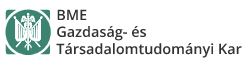 Műszaki Pedagógia TanszékDiplomamunka bírálat _______________________________________ |__|__|__|__|__|__|					Hallgató neve				Neptun kódja(A diplomamunka címe) című diplomamunkájáról100-86 pont – jeles (5)85-73 pont – jó (4)72-66 pont – közepes (3)65-50 pont – elégséges (2)49-0 pont – elégtelen (1)                                                      Elért pontszám: Javasolt érdemjegy: Kelt, ____________________ 20__ év _____________ hónap ___ napján.											          bíráló						                                             (beosztása, munkahelye)Bírálati szempontokElért pontszámElérhető pontszámA diplomamunka felépítése (a dolgozat tartalmi tagolása és az egyes részek egymásra épülésének logikája)20A téma kifejtésének mélysége (a téma tárgyalásának felépítése, az elemzés szakszerűsége, a javaslatok alátámasztása, illetve a kutatási/feladatmegoldási módszer megfelelősége/korszerűsége)50Szakirodalmi tájékozottság és a hivatkozások szakszerűsége (hazai és nemzetközi források feldolgozása, megfelelő felhasználása, ábrák, táblázatok és irodalmi források hivatkozásai, ezek követhetősége, ill. az irodalomjegyzék tartalmassága)20A dolgozat formai, esztétikai megjelenése (kivitelezés, külalak szabályossága, a terjedelmi követelmények betartása és az illusztrálás bősége, eredetisége)10Összesen:100Összefoglaló értékelés (a dolgozat hozzáadott értéke, a tanári pályához való kapcsolódása)                            Összefoglaló értékelés (a dolgozat hozzáadott értéke, a tanári pályához való kapcsolódása)                            Összefoglaló értékelés (a dolgozat hozzáadott értéke, a tanári pályához való kapcsolódása)                            Kérdések a diplomamunka készítőjéhez1. 2. 